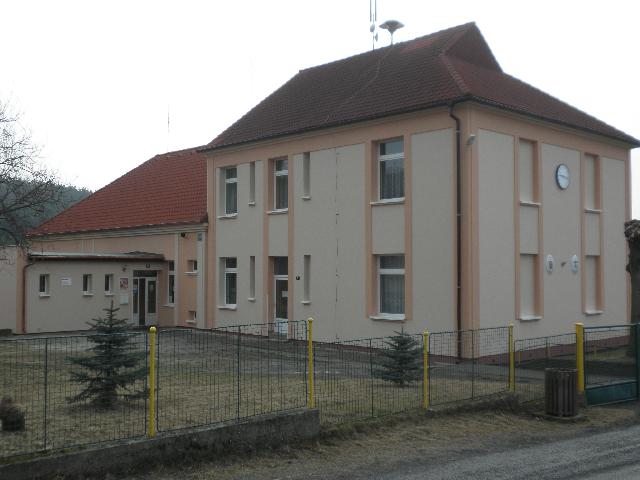 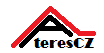                      Kontrolní den č. 29                          Překonané body zápisu a úkoly budou průběžně  odstraňovány, zůstávají nadále v historii daných zápisů.Postup prací: Sondy stoka „H“, po schválení přeložky narovnání stávajícího vodovodu v trase “H“Zítra tlaková zkouška potrubí pod hrází V6-1, výkop +pokládka „V6-1“Probíhají montáž přípojek na „A2“Provádí se stoka „A1“včetně přípojekPo narovnání vodovodu v trase „H“, pokračování stoky „H“Od 7/6 zahájení výkopů napojení armaturních šachet, poté vystrojeníOd 10/6 vrtání armaturních prostupů a zahájení přepojování vodovoduNapojení tlakové kanalizace ČS 4,5,6.HMG:plní,Fakturace: Na faktuře a ZP psát název stavby a reg.č.viz.záhlaví tabulky04/2020………………………….005/2020………………………….2.013 556,95 bez DPH06/2020………………………….2.552 855,0707/2020………………………….3 040 164,54                                                      1 282 319,0008/2020………………………….4 335 202,2309/2020……………………………995 026,35                                                      5 134 256,85 10/2020………………………….2 519 541,5211/2020………………………….5.481 184,0312/2020………………………….1 275 653,9701/2021………………………….2 593 015,08                              dod.č.     941 816,9102/2021………………………….2 479 424,2903/2021………………………….4 857 758,8004/2021………………………….2 859 273,38 50.uskladněna dodávka technol. prvků v objektu investora, bude provedena inventura dle soupisu.53.stoka D bude prováděna od Š14, Š9-Š10 bude křížit stáv. vodovod a Š8-Š3 bude změna osy potrubí o cca 1m od stáv. vodovodu přibližně v ose komunikace-na tento postup je nutné povolení investora (TDI souhlasí) do těchto pozemků, kde již obec zahájila jednání o odkupu této komunikace od vlastníků54.přípojkyNN k ČS budou dofakturovány dle skutečnosti, u všech rozvaděčů k ČS bude vyzván investor a TDI k odsouhlasení jejich umístění55.TDI a investor nabízí prohlídku a částečnou předávku zabudovaných kanal. sítí vč. zápisu vad a nedodělků za účelem ukončení zemních prací na jednotlivých stokách před  úpravou komunikací(potřeba zaměření a kam. prohlídka) zač. možný od 03/2021 po dohodě56.TDI povoluje recyklaci výkopového mat. a použití do zásypů57.Bylo projednáno posun čerpacích stanic zhotoviteli se povoluje posun ČS01 a ČS03 dle rozhodnutí č.23/2021 spis zn.OZP01/51609/20220/ZM.58.Objednatel dává souhlas zhotoviteli k započatí prací na stoce E,V4.59. Objednatelem a zhotovitel projdou  ulice a zhodnotí stav k určení vhodných oprav. do 31.3.202160. odsouhlasen ZL.č.2,TDI předloží ke kontrole administrátorovi po vyplnění z důvodu nutnosti(citace povolení OŽP)61.Z důvodu vzniklé pandemie a státního nařízení jsou práce na stavbě značně omezeny.62.ZL.č.2 méně práce - 1 859 178,56                 více práce   + 1888 163,92 =navýšení o 28 985,36 Kč63.Bylo projednáno vykácení zeleně na stoce H, kde překáží pár stromů (4xbřízky) v místě, kde má být osazena čerpací stanice ČS6.a dále pak vykácení křovin v úseku propoje stoky  E s E1.64. Bylo projednáno na stoce E, kde dojde k výměně dešťové kanalizace dle souhlasu TDI a investora, dále zhotovitel předloží pracovní postup k pracím na této stoce.65.Zhotovitel osloví zástupce SUS a projedná způsob opravy porušených povrchů komunikace. SPLNĚNO66.Zhotovitel připraví ZL.č2 včetně dodatku č.4 do příštího KD a to 14.4. 2021 dle usnesení č.2 ze 4.3.2021.SPLNĚNO67.Bylo projednáno  na stoce B1,a část stoky B2 (část na stoce B2 činí cca 10 bm ),kde jsou povrchy ze zámkové dlažby, tyto úseky budou rozebrány a tedy oprava komunikace proběhne v plné šíři komunikace.68.ze strany zhotovitele byly předány kamerové zkoušky na stokách C,C1,C3.69.Bylo projednáno na stoce A , kde se provede stabilizace kan. řádu proti posunu.Zhotovitel provede stabilizaci tak, aby  beton byl umístěn pod šachtou a jíl bude nad šachtu.70.Bylo projednáno na stoce E ,kde se provede u dešťové kanalizace místo kanálu pro pojmutí vody  vsakovací žlab příčně přes komunikaci.71.Byla domluvena schůzka se zástupci KSUS. Předmětem jednání bude způsob provedení oprav povrchů komunikace a to 20.4.2021 v 8:00 na OÚ Sýkořice.72.Na žádost zhotovitele zveme zástupce VKM M. Holubovský k přítomnosti na příštím KD.č.27,který se bude konat 28.4.2021  v 11:00 na OÚ Sýkořice.73. Bylo projednáno posun trasy na stoce H v úseku Š4-Š5.- úprava povolena.74.Na žádost investora administrátor prověří email. korespondenci ( fond ).75.Kontrola  ZL. č. 1,2,3,4 prověří TDI do 5.5.2021.76.Bylo projednáno dne 19.5. 2021 se uskuteční kontrola provedených  kan. přípojek skutečného provedení.78. Veškerý betonový odpad (obrubníky ,bet. roury a pod.) ukládat na určené depo starostou obce k dalšími zpracování.79. Zlč.3 ,Zlč.4 upravit návrh dle dohody z KD.80. Před zahájení prací u čp 121,122 a pč.697/1  včas informovat obec skrze řešení  uzavírky a tyto přípojky provést přednostně. Ohlásit min 14 dní před zahájením prací.81. ZLč.5 po úpravě položek souhlasíme s cenou 12 756kč,zpětná pokládka dlažby  a  s tím související položky v rozpočtu budou odečteny, obec nepožaduje  vrácení do původního stavu, ale úpravu komunikace  ve štěrkovém složení dle dohody na KD.
82.Na stoce H byla zjištěna kolize plánované trasy kanalizace s vodovod potrubím. Bylo posouzeno na místě a zvolen následný postup. Zhotovitel provede v tomto úseku přeložku vodovou. viz zápis v SD.83.Byl odsouhlasen ZL.č3,4.     ZL.č3-výměna obrub KSUS.     ZL.č4-zámková dlažba stoka B1     ZL.č5-deštová kanalizace stoka E – trvá dopracovat84.Byl projednán způsob  provedení výtlaku u rybníka, způsob provedení zatím v řešení.85.Zhotovitel nechal provést kamerové zkoušky hotových stok. Čeká se na zpracování, předpoklad vyhotovení 31.5 - 4.6.2021.86.zhotovitel oznámil posun zahájení prací výtlaku na stoce B1,B2 od 14.6.2021.87.Zhotovitel oznámil možný termín zahájení prací na KSUS komunikace předpoklad 1.8.2021.Úkoly z KD č. 291.před zahájením prací (min .4dny před) v ulicích obce-vhodně upozornit občany ,oznámit TDI a investoroviZodpovídá: zhotovitel                                                                  Termín: stálý2.Dbát na údržbu frekventovaných cest (hl. těch zatěžovaných stavbou).   Kompletně projít ulice a dosypat propadlé místa.Zodpovídá: zhotovitel                                                                  Termín: průběžně3.Zhotovitel předloží sez předloží aktualizovaný HMG do konce stavby. Zodpovídá: zhotovitel                                                                  Termín: 9.6.20214.Zhotovitel předloží seznam hotových prací .(kan. řád +kan. přípojky ).Zodpovídá: zhotovitel                                                                  Termín: 1.6.20215.Zhotovitel předloží TDI prac. postup za 14 dní a plánované práce na 14 dní dopředu a předloží ho vždy den před KD.(stačí poslat v elektronické  podobě)Zodpovídá: zhotovitel                                                                  Termín: 8.6.2021Příští KD č.30 bude 9.6.2021 v 11 hod. na OÚ Sýkořice,Tento zápis slouží též jako pozvánka na příští KDZapsal: Martin Tesař  28.5.2021StavbaSýkořice –splašková kanalizace    REG.č. CZ.05.1.30/0.0/0.0/17_071/0007304  Sýkořice –splašková kanalizace    REG.č. CZ.05.1.30/0.0/0.0/17_071/0007304  Sýkořice –splašková kanalizace    REG.č. CZ.05.1.30/0.0/0.0/17_071/0007304  Sýkořice –splašková kanalizace    REG.č. CZ.05.1.30/0.0/0.0/17_071/0007304  26.5.202126.5.202126.5.202126.5.2021Předmět jednání,HMG.postup prací,PD,fakturace,změny,provedené zkoušky,HMG.postup prací,PD,fakturace,změny,provedené zkoušky,HMG.postup prací,PD,fakturace,změny,provedené zkoušky,HMG.postup prací,PD,fakturace,změny,provedené zkouškyPodkladySmlouva o dílo,PD,TP,KZP,rozpočetSmlouva o dílo,PD,TP,KZP,rozpočetSmlouva o dílo,PD,TP,KZP,rozpočetSmlouva o dílo,PD,TP,KZP,rozpočetJ.Šulc,P.ZelenkaStarosta ,místnost.obec@sykorice.cz724188211Ing.D.KrátkáSFŽPDana.kratka@sfzp.cz725716520Ing.Josef KuncJednatel zhotovitelkunc@evtstavby.cz7771225490P.MorávkováEVTevt@evt.czJ.VavříkEVT-VŘvyroba@evt.cz777125492P.LangerEVT-proj.man.Priprava4@evt.cz737800812K.NěmecEVT.stav.Stavbyvedouci2@evt.cz777125492l.KotasEVTLukas.kotas@evtstavby.czM.FialaProjekt.projekty@fialaprojekty.cz607887718J.JarošAdministrátorjaros@confin-partner.cz733697202J. DoksanskýAterescz-TDSaterescz@seznam.cz724 372 182Ing.J.VaňásekAterescz-TDSaterescz@seznam.cz605710393M.TesařAteresCZ TDSateres.provoz@seznam.cz602800607Z.MouchaAteresCZ-koobozpaterescz@seznam.cz723339005p.ElmerichKoobozpPobozp.cz2@seznam.czIng.F.HořejšíGeosanFilip.horejsi@ggcz.euIng.Š.MytyzekGeosanSimon.mytyzek@ggcz.eu606095352M.MusilGeosanMmusil@ggcz.eu702234478J.KedrštGeosanj.kedrst@ggcz.eu702286000Ing.J.NeprašDopravní znač.+DIOinfo@dopravni- znaceni.cz602514933Bc.P.JešátkoVKMPavel.jesatko@vkm.cz702093852Ing.K,BauerováVKMKveta.bauerova@vkm.cz606602428Ing.HavránekVIS-projekt vodahavranek@vis-praha.czJ.DražanováKsus SKJana.dražanova@ksus.cz602489635K.MotalKsus SKKarel.motal@ksus.czA.BeranVKMAles.beran@vkm.cz724596148M.HolubovskýSvasMarek.holubovsky@svas.cz724596148CoufalEVT734 230 031Reg. č. CZ.05.1.30/0.0/0.0/17_071/0007304Reg. č. CZ.05.1.30/0.0/0.0/17_071/0007304Reg. č. CZ.05.1.30/0.0/0.0/17_071/0007304Reg. č. CZ.05.1.30/0.0/0.0/17_071/0007304V rozpočtuV rozpočtuOd počátku bez sledovaného obdobíProvedeno
ve sledovaném obdobíProvedeno
ve sledovaném obdobíZbýváZáklad pro DPHZáklad pro DPH15%Základ pro DPHZáklad pro DPH21%72 221 483,3272 221 483,3231 222 775,592 479 424,292 479 424,2938 519 283,44Zaokrouhlení0,000,000,000,000,000,00Cena celkem za stavbu bez DPHCena celkem za stavbu bez DPHCena celkem za stavbu bez DPHCena celkem za stavbu bez DPH72 221 483,3272 221 483,3231 222 775,592 479 424,292 479 424,2938 519 283,44